с. Саскылахот 26 мая 2016 г. № 321/1Об утверждении Порядка конкурсного отбора участников проекта «Семейное предпринимательство» в МО «Анабарский национальный (долгано-эвенкийский) улус (район)» в 2016 годуВ целях развития семьи как субъекта предпринимательства, увеличение потенциала семьи и его использование в интересах развития общества и экономики МО «Анабарский национальный (долгано-эвенкийский) улус (район)» и постановления Главы МО от 11 мая 2016 г. №47 О поддержке семейного предпринимательства в МО «Анабарский национальный (долгано-эвенкийский) улус (район)»:1. Утвердить:1.1. Порядок конкурсного отбора участников проекта «Семейное предпринимательство» в МО «Анабарский национальный (долгано-эвенкийский) улус (район)» в 2016 году  согласно приложению № 1.1.2. Состав конкурсной комиссии на определение победителей конкурсного отбора участников проекта «Семейное предпринимательство» в МО «Анабарский национальный (долгано-эвенкийский) улус (район)» в 2016 году  согласно приложению № 2.2. Контроль исполнения настоящего постановления оставляю за собой.3. Настоящее распоряжение разместить на официальном сайте МО.И.о.Главы МО                          пп                                                   В.В. ЗедгенидзевПриложение № 1УтвержденоРаспоряжением Главы МО«Анабарский национальный (долгано-эвенкийский) улус (район)»от 26 мая 2016 г. № 321/1ПОРЯДОККОНКУРСНОГО ОТБОРА УЧАСТНИКОВ ПРОЕКТА «СЕМЕЙНОЕ ПРЕДПРИНИМАТЕЛЬСТВО» В МО «АНАБАРСКИЙ НАЦИОНАЛЬНЫЙ (ДОЛГАНО-ЭВЕНКИЙСКИЙ) УЛУС (РАЙОН)» В 2016 ГОДУ  I. Общие положения1.1. Настоящий Порядок конкурсного отбора участников проекта «Семейное предпринимательство» в МО «Анабарский национальный (долгано-эвенкийский) улус (район)» в 2016 году» (далее - Порядок) разработано в соответствии с Федеральным законом от 24.07.2007г. №209-ФЗ "О развитии малого и среднего предпринимательства в Российской Федерации", муниципальной целевой программы «Развитие предпринимательства в Анабарском районе на 2013-2017 годы» и регулирует отношения, возникающие между юридическими лицами, физическими лицами, органами местного самоуправления в МО «Анабарский национальный (долгано-эвенкийский) улус (район)» в сфере развития и поддержки семейного предпринимательства.1.2. Главным распорядителем бюджетных средств в отношении субсидий на реализацию конкурсного отбора участников проекта «Семейное предпринимательство» в МО «Анабарский национальный (долгано-эвенкийский) улус (район)» в 2016 году, выделяемых в рамках муниципальной программы «Развитие предпринимательства в Анабарском улусе на 2013-2017 годы», является Улусная (районная) администрация МО «Анабарский национальный (долгано-эвенкийский) улус (район)» (далее - Администрация).1.3.  Субсидии на реализацию проекта «Семейное предпринимательство» в МО «Анабарский национальный (долгано-эвенкийский) улус (район)» в 2016 году (далее - субсидии) предоставляются по итогам конкурсного отбора участников проекта «Семейное предпринимательство» в МО «Анабарский национальный (долгано-эвенкийский) улус (район)» в 2016 году  по основным понятиям и терминам (далее - проект):- члены семьи - супруги, их родители, дети, братья, сестры, внуки, а также дедушки и бабушки каждого из супругов;     - семейное предпринимательство - самостоятельная, осуществляемая субъектами семейного предпринимательства на свой риск деятельность, направленная на систематическое получение доходов от продажи товаров, выполнения работ или оказания услуг;     - субъект семейного предпринимательства (далее - семейное предприятие) - зарегистрированный и осуществляющий деятельность на территории МО «Анабарский национальный (долгано-эвенкийский) улус (район)» хозяйствующий субъект (юридическое лицо и индивидуальный предприниматель), отнесенный в соответствии с требованиями Федерального закона от 24.07.2007г. №209-ФЗ "О развитии малого и среднего предпринимательства в Российской Федерации" к малым предприятиям, в том числе к микропредприятиям, и отвечающий следующим требованиям:- доля участия членов одной семьи в имуществе хозяйствующего субъекта составляет более 50%;  - участник (участники) и работник (работники) хозяйствующего субъекта являются членами семьи, при этом количество участников и работников хозяйствующего субъекта, являющихся членами одной семьи, должно составлять не менее 50% от общего количества участников и работников хозяйствующего субъекта;- участник (участники) хозяйствующего субъекта должны иметь основное место работы в этом хозяйствующем субъекте;1.4. Реализацию проектов осуществляют индивидуальные предприниматели и юридические лица, три работника которые являются членом его семьи, признаются субъектом семейного предпринимательства (семейным предприятием).1.5. По итогам конкурсного отбора объявляются максимум 5-6 победителя - получатели субсидии.1.6. Максимальный размер субсидии на 1 проект составляет 250 000,0 рублей.II. Цели осуществления поддержки семейного предпринимательства2.1. Целями осуществления поддержки семейного предпринимательства являются:- создание в МО «Анабарский национальный (долгано-эвенкийский) улус (район)» экономических, правовых и организационных условий для формирования развитой инфраструктуры семейного предпринимательства;- развитие семьи как субъекта предпринимательства, увеличение потенциала семьи и его использование в интересах развития общества и экономики МО «Анабарский национальный (долгано-эвенкийский) улус (район)»;     - обеспечение занятости, легализация неформальной занятости населения МО «Анабарский национальный (долгано-эвенкийский) улус (район)», развитие самозанятости и повышение предпринимательской активности населения.- обязательство о реализации проекта.III. Этапы проведения, порядок и срокипредоставления проектов на конкурсный отбор3.1. Администрация извещает о проведении конкурсного отбора участников проекта «Семейное предпринимательство» в МО «Анабарский национальный (долгано-эвенкийский) улус (район)» в 2016 году на своих официальных сайтах и в средствах массовой информации в срок до 1 июня 2016 года.3.2. Извещение о проведении конкурсного отбора должно содержать следующие сведения:а) место и сроки проведения конкурсного отбора исполнителей проектов;б) перечень документов для участия в конкурсе;в) условия участия в конкурсе;г) критерии оценки результатов конкурса;д) размер субсидии;е) порядок и сроки объявления результатов конкурса;ж) контактную информацию должностного лица Администрации, осуществляющего консультацию по порядку и проведению конкурса.3.3. Перечень необходимых документов для участия в конкурсном отборе:1) копию паспортов участников запланированного семейного предприятия;2) копию свидетельства о браке;2) заявка на участие в конкурсном отборе (приложение №1 к Порядку);  3) справку с администрации населенного пункта, где проживает субъект семейного предпринимательства о родстве участников запланированного семейного предприятия;4) иные документы, определенные Порядком конкурсного отбора; 5) бизнес-план проекта;6) презентационный материал (презентация, видео-, фотоматериалы и др.). 3.4. Претендент на получение муниципальной поддержки несет полную ответственность за достоверность представленных документов. 3.5. Субсидии предоставляются на реализацию проекта, указанного в заявке исполнителя и на уплату страховых взносов. Расходование субсидии на иные цели не допускается.3.6. Субсидии предоставляются на основании соглашения о предоставлении субсидии на реализацию проектов, заключаемого с исполнителем и улусной (районной) администрацией МО «Анабарский национальный (долгано-эвенкийский) улус (район)» (далее - соглашение) после регистрации в налоговом органе в качестве индивидуального предпринимателя или юридического лица.3.7. Распределение субсидий утверждается распоряжением Главы МО «Анабарский национальный (долгано-эвенкийский) улус (район)».3.8. Субсидии перечисляются после регистрации в налоговом органе в качестве индивидуального предпринимателя или юридического лица. 3.9. Перечисление субсидий из местного бюджета МО «Анабарский национальный (долгано-эвенкийский) улус (район)» осуществляется в установленном порядке в расчетные счета исполнителей.3.10. Ответственность за достоверность информации по использованию средств субсидий возлагается исполнителя.3.11. Ответственность за соблюдение условий предоставления субсидии несут получатели субсидии в соответствии с законодательством Российской Федерации, Республики Саха (Якутия) и МО «Анабарский национальный (долгано-эвенкийский) улус (район)».3.12. В случае нарушения условий, не позднее месячного срока со дня обнаружения факта нарушения условий предоставления субсидии Администрация направляет в адрес получателя субсидии, нарушившего условия предоставления, письмо с предложением о добровольном возврате средств в местный бюджет, при этом срок для возврата составляет один месяц со дня получения данного письма получателем субсидии.При неосуществлении получателем субсидии добровольного возврата в срок, указанный в письме Администрации, Администрация принимает меры по взысканию средств с получателя субсидии в судебном порядке.3.13. После освоения субсидии исполнитель обязан предоставить полный отчет о расходовании средств с приложением подтверждающих расход документов в сроки, указанные в соглашении.3.14. При первом конкурсном отборе на поддержку семейного предпринимательства желающие безработные граждане подают заявления на получение субсидии без регистрации в качестве индивидуального предпринимателя или юридического лица в налоговом органе.3.15. Гранты желающим безработным гражданам предоставляются на финансовое обеспечение расходов, на приобретение товаров, сырья, услуг. 3.16. При принятии решения о предоставлении грантов учитываются приоритетные целевые группы получателей грантов: - зарегистрированные безработные; - молодые безработные граждане (физические лица в возрасте до 35 лет);- безработные многодетные семьи, имеющие 3 и более детей.5.17. Заявки от участников на конкурсный отбор I этапа представляются в Администрацию до 10 июня 2016 года. 3.18. По итогам конкурсного отбора I этапа определяется количество участников, которые проходят на II этап. 3.19. Прием документов на конкурсный отбор II этапа начинается с 13 июня до 17 июня 2016 года в рабочие дни. Документы, принятые после установленного срока подачи, не подлежат рассмотрению для участия в отборе. Презентации проектов – 17 июня 2016 года. 3.20. Со дня окончания презентации проектов в течение 5 календарных дней конкурсная комиссия рассматривает документы на конкурсный отбор. Итоги II этапа оформляются протоколом в течение 3 календарных дней и размещаются на официальном сайте МО.3.21. Конкурсная комиссия является коллегиальным органом. В ее состав входят председатель комиссии, секретарь и члены комиссии. Представители независимых экспертов составляют не менее 1/3 членов комиссии.3.22. Основными задачами конкурсной комиссии являются:- рассмотрение заявок;- проведение экспертизы представленных документов;- в случае необходимости заслушивание публичной защиты;- выявление победителей.3.23. Комиссия вправе осуществлять свои полномочия, если на ее заседании присутствует не менее 2/3 от полного состава.3.24. В течение 10 календарных дней после окончания приема документов на II этап конкурсная комиссия рассматривает представленные на конкурсный отбор документы и принимает решение.3.25. В случае невозможности участия исполнителей по уважительным причинам на презентации комиссия рассматривает проект заочно.3.26. Каждый из членов конкурсной комиссии осуществляет оценку проектов, присваивая балл от 0 до 10 по каждому из критериев. При этом "0" расценивается как полное несоответствие критерию, а "10" - как полное соответствие.Победителями конкурса признаются участники, набравшие максимальную сумму баллов. В случае равенства баллов победитель определяется по большему количеству баллов по приоритетным критериям - "Реализуемость проекта".3.27. Решение конкурсной комиссии принимается простым большинством голосов в открытом голосовании.3.28. В протоколе указывается особое мнение членов комиссии. При равенстве голосов членов конкурсной комиссии решающим является голос председателя комиссии.3.29. В течение 5 календарных дней со дня принятия решения конкурсной комиссией Управление экономики готовит проект распоряжения Главы МО о предоставлении субсидии и соглашение о предоставлении субсидии.IV. Финансирование конкурса4.1. Субсидия на реализацию проекта «Семейное предпринимательство» в МО «Анабарский национальный (долгано-эвенкийский) улус (район)» в 2016 году, выделяемых в рамках муниципальной программы "Развитие предпринимательства в Анабарском улусе на 2013-2017 годы» предоставляются из местного бюджета МО «Анабарский национальный (долгано-эвенкийский) улус (район)».Приложение № 1к Порядку о конкурсном отборе участников проекта «Семейное предпринимательство»в МО «Анабарский национальный (долгано-эвенкийский) улус (район)» в 2016 году Заявкана участие в конкурсном отборе участников проекта «Семейное предпринимательство» в МО «Анабарский национальный (долгано-эвенкийский) улус (район)» в 2016 году,"__" ____________ 2016 года                                                                                             № __________      	Физическое лицо______________________________________________________________ совместно с (супруг(а), дети, брат, сестра и т.д.)  _________________________________________                                                      нужное подчеркнуть____________________________________________________________________________________________________________________________________________________________________________________________________________________________________________________________________________________________________________________________________________________________________________________________________________________________________________________________________изучив  Порядок конкурсного отбораучастников проекта «Семейное предпринимательство» в  МО «Анабарский национальный (долгано-эвенкийский) улус (район)» в 2016 году  и принимая  установленные в них требования и условия, заявляют об участии в отборе и изъявляют желание реализовать проект _____________________________________________________________.Настоящей заявкой предоставляют улусной (районной) администрации МО «Анабарский национальный (долгано-эвенкийский) улус (район)» право  получать  интересующие  его  сведения, соответствующие разъяснения в соответствующих органах и гарантируют предоставление требуемых документов в установленные сроки._______________________ / ____________________                                                 (ФИО)_______________________ / ____________________                                                 (ФИО)_______________________ / ____________________                                                 (ФИО)_______________________ / ____________________                                                 (ФИО)                                                   ._______________________ / ____________________                                                 (ФИО)Приложение № 2к Порядку о конкурсном отборе участников проекта «Семейное предпринимательство»в МО «Анабарский национальный (долгано-эвенкийский) улус (район)» в 2016 году Соглашение № ___о предоставлении субсидии на реализацию проекта в 2016 годус. Саскылах                                                                                            "___" __________ 2016 г.Улусная (районная) администрация МО «Анабарский национальный (долгано-эвенкийский) улус (район)», именуемое в дальнейшем "Администрация", в лице главы _________________________________, действующего на основании Устава, с одной стороны, и ____________________________________, именуемое в дальнейшем "Исполнитель", в лице ___________________________________________, действующего на основании свидетельства _________________, именуемые в дальнейшем "Стороны", в соответствии с распоряжением Главы МО «Анабарский национальный (долгано-эвенкийский) улус (район)» от «__» мая 2016г. №_____ «Об утверждении Порядка конкурсного отбора участников проекта «Семейное предпринимательство» в МО «Анабарский национальный (долгано-эвенкийский) улус (район)» в 2016 году заключили настоящее Соглашение о нижеследующем:1. Предмет Соглашения1.1. Предметом Соглашения является предоставление Исполнителю субсидии из местного бюджета МО «Анабарский национальный (долгано-эвенкийский) улус (район)»  на реализацию проекта в 2016 году согласно приложению №1 к настоящему Соглашению.1.2. Администрация в соответствии с распоряжением Главы МО «Анабарский национальный (долгано-эвенкийский) улус (район)» от «__» мая 2016г. №____ «Об утверждении Порядка конкурсного отбора участников проекта «Семейное предпринимательство» в МО «Анабарский национальный (долгано-эвенкийский) улус (район)» в 2016 году направляет Исполнителю денежные средства в сумме _________ (_______) рублей на реализацию проекта в 2016 году.2. Права и обязанности Исполнителя2.1. Исполнитель обязуется:2.1.1. Субсидию, полученную в соответствии с условиями настоящего Соглашения, направить на реализацию проекта согласно приложению №1 к настоящему Соглашению.2.1.2. Обеспечить достижение значений, показателей результативности предоставления субсидий согласно приложению №2 к настоящему Соглашению.2.1.3.  Обеспечить целевое использование субсидий.2.1.4.  Начать реализацию проекта в течение 3 месяцев со дня получения субсидии.2.1.5. Предоставить в срок не позднее 30 декабря текущего года, отчет согласно приложению № 3, приложению №4, приложению №5 к настоящему Соглашению и подтверждающие расход документы (акты сдачи-приемки выполненных работ, товарные накладные, товарные чеки и т.д.). 2.1.6.  Реализовать проект не менее 2 лет.2.1.7. Выполнять иные обязательства, установленные законодательством Российской Федерации, Республики Саха (Якутия) и настоящим Соглашением.3. Права и обязанности Администрации3.1. Администрация обязуется:3.1.1. Перечислить Исполнителю субсидию местного бюджета МО «Анабарский национальный (долгано-эвенкийский) улус (район)» на реализацию проекта в 2016 году в размере 100% от размера предоставляемой субсидии в течение 5 рабочих дней со дня подписания настоящего Соглашения. 3.1.2. Выполнять иные обязательства, установленные законодательством Российской Федерации, Республики Саха (Якутия) и настоящим Соглашением.3.2. Администрация имеет право:3.2.1. Осуществлять контроль расходования Исполнителем субсидии, а также ее целевого, адресного и эффективного использования.3.2.2. В случае неисполнения Исполнителем обязательств, установленных настоящим Соглашением, принять решение о расторжении настоящего Соглашения в одностороннем порядке по инициативе Администрации и истребовать возврат перечисленной субсидии в добровольном порядке в течении 1 месяца после направления письма Исполнителю.3.2.3. Запрашивать у Исполнителя информацию и документы, необходимые для исполнения настоящего Соглашения, а также для проведения проверок (контрольных мероприятий).3.2.4. Осуществлять иные права, установленные законодательством Российской Федерации и настоящим Соглашением.3.2.5. В случае невозможности исполнения ответственным исполнителем инвестиционного проекта, а также существенного нарушения им условий реализации инвестиционного проекта, Соглашение подлежит расторжению в одностороннем порядке по инициативе Администрации.3.2.6. В случае использования субсидий не по целевому назначению, а также в случае предусмотренными пунктами 3.2.2., 3.2.5. настоящего Соглашения субсидии подлежат взысканию в доход местного бюджета МО «Анабарский национальный (долгано-эвенкийский) улус (район)» в соответствии с бюджетным законодательством Российской Федерации.3.2.7. Осуществлять выездные проверки на объекты реализации инвестиционного проекта.3.2.8. В случае невыполнения пунктов 2.1.5., 2.1.6. Администрация изымает приобретенную, построенную имущество, оборудования, инструменты, предусмотренные по бизнес-плану инвестиционного проекта у Исполнителя и передает другому субъекту малого и среднего предпринимательства для продолжения реализации инвестиционного проекта.4. Ответственность Сторон4.1. Исполнитель несет ответственность за достоверность представляемых в Администрацию сведений и отчетов.4.2. В случае неисполнения или ненадлежащего исполнения своих обязательств по настоящему Соглашению Стороны несут ответственность в соответствии с законодательством Российской Федерации и Республики Саха (Якутия).5. Срок действия Соглашения5.1. Настоящее соглашение вступает в силу с момента его подписания Сторонами, и действует до полной реализации Исполнителем инвестиционного проекта.5.2. Настоящее Соглашение составлен в 2 (двух) экземплярах имеющих одинаковую юридическую силу, по 1 (одному) экземпляру для каждой из сторон.6. Заключительные положения6.1. Изменение настоящего Соглашения осуществляется по взаимному согласию Сторон в письменной форме в виде дополнений к настоящему Соглашению, которые являются его неотъемлемой частью.6.2. Споры между Сторонами решаются путем переговоров или в судебном порядке в соответствии с законодательством Российской Федерации.6.3. Настоящее Соглашение составлено в двух экземплярах, имеющих одинаковую юридическую силу для каждой из Сторон.7. Адреса, реквизиты и подписи СторонПриложение № 1Муниципальный проект в 2016 годуПриложение № 2Достижение значений, показателей результативностимуниципального проекта в 2016 году_____________________________________________Приложение № 3Отчет реализации муниципального проекта в 2016 году_____________________________________________срок не позднее 30 декабря текущего года	(*)	Копии документов приложить.Приложение № 4Отчет реализации муниципального проекта в 2016 году______________________________________________срок не позднее 30 декабря текущего года	(*) Копия статистической отчетности формы 1 рабочие места (квартальная),  10-АПК – фермер (квартальная, 9 месяцев), форма 3- фермер (квартальная).Приложение № 2УтвержденоРаспоряжением Главы МО«Анабарский национальный (долгано-эвенкийский) улус (район)»от 26 мая 2016 г. № 321/1Состав конкурсной комиссии на определение победителей конкурсного отбора участников проекта «Семейное предпринимательство» в МО «Анабарский национальный (долгано-эвенкийский) улус (район)» в 2016 годуСпиридонова Н.А. – заместитель Главы МО по социальным вопросам, председатель;Андросова А.А. –     главный специалист управления экономики, секретарь;Находкин Н.И. –    заведующий ОП ГКУ «Центр поддержки предпринимательства РС(Я)», член;Неустроев А.В. – заместитель Главы МО по сельскому хозяйству, член;Центр занятости населения Анабарского района (по согласованию), член.РЕСПУБЛИКА САХА (ЯКУТИЯ)Улусная (районная) администрация Муниципального образования «Анабарский национальный (долгано-эвенкийский) улус (район)»РАСПОРЯЖЕНИЕ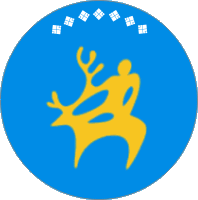 Саха Өрөспүүбүлүкэтэ«Анаабырнациональнай (долган-эбэнки) улууhа (оройуона)» муниципальнайтэриллииулуустаа5ы (оройуоннаа5ы) дьаhалтатаДЬАҺАЛАдминистрацияИсполнительУлусная (районная) Администрация МО «Анабарский национальный (долгано-эвенкийский) улус (район)»Место нахождения: 678440, Анабарский улус, с.Саскылах, ул. Октябрьская, 10ИНН 1405000674 КПП 140501001Р/счет ГРКЦ НБ РС (Я) Банка Россииг. Якутск   БИК 049805001ОКТМОлицевой счет Место нахождения: ИНН КПП Р/счет Глава МО ____________/ __________________/подпись          М.П.«___» ____________ 2016 года___________________/ ___________/подпись          М.П.«___» ____________ 2016 годаНаименование проекта в 2016 годуАдминистрацияИсполнительИ.о. Главы МО ____________________/ В.В. Зедгенидзев/подпись          М.П.«___» ___________ 2016 года_______________________/подпись          М.П.«___» ___________ 2016 года№Значения, показатель результативностииюльавгустсентябрь1АдминистрацияИсполнительИ.о.Главы МО ____________________/ В.В. Зедгенидзев/подпись          М.П.«___» ____________ 2016 года_____________________/ подпись          М.П.«___» ______________ 2016 годаФинансовые средстваНаименование договора, счет- фактуры, товарный накладные, товарные чеки и т.д. (*)Расход субсидииАдминистрацияИсполнительИ.о.Главы МО ____________________/ В.В. Зедгенидзев/подпись          М.П.«___» ___________ 2016 года_____________________/ подпись          М.П.«___» ____________ 2016 годаянварьфевральмартРеализовано, рублей (*)АдминистрацияИсполнительИ.о. Главы МО ____________________/ В.В. Зедгенидзев/подпись          М.П.«___» ___________ 2016 года_____________________/ подпись          М.П.«___» _____________ 2016 года